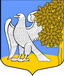 ЛЕНИНГРАДСКАЯ ОБЛАСТЬЛУЖСКИЙ МУНИЦИПАЛЬНЫЙ РАЙОНАДМИНИСТРАЦИЯ РЕТЮНСКОГО СЕЛЬСКОГО ПОСЕЛЕНИЯП О С Т А Н О В Л Е Н И Е                От  26  марта 2024 года	               № 76		В соответствии с письмом Комитета экономического развития и инвестиционной деятельности от 18 января 2024 года № ИСХ-308/2024 и замечаний Администрации Приозерского муниципального района в методические рекомендации по муниципальным услугам, администрация Ретюнского сельского поселения Лужского муниципального района  ПОСТАНОВЛЯЕТ:1. Внести в  постановление администрации Ретюнского сельского поселения Лужского муниципального района от 24.10.2023 № 268 «Об утверждении административного регламента предоставления администрацией Ретюнского сельского поселения Лужского муниципального района муниципальной услуги «Установка информационной вывески, согласование дизайн-проекта размещения вывески на территории муниципального образования «Ретюнское сельское поселение»  абзац первый подпункта 3 пункта 2.6 следующие технические правки:«3) документ, удостоверяющий право (полномочия) представителя юридического лица, индивидуального предпринимателя или физического лица, если с заявлением обращается представитель заявителя:»2. Обеспечить внесение изменений в административный регламент в реестр государственных услуг Ленинградской области.3. Разместить настоящее постановление в сети Интернет на официальном сайте администрации Ретюнского сельского поселения.4. Контроль за исполнением административного регламента по предоставлению муниципальной услуги и исполнению муниципальной функции оставляю за собой.                     Глава администрацииРетюнского сельского поселения					     С.С. ГришановаО внесении изменений в постановление администрации Ретюнского сельского поселения от 24 октября 2023 года № 268  «Об утверждении административного регламента предоставления администрацией Ретюнского сельского поселения Лужского муниципального района муниципальной услуги «Установка информационной вывески, согласование дизайн-проекта размещения вывески на территории муниципального образования «Ретюнское сельское поселение».